                           Приложение 4«Звуковое дерево»                                          Звуковой анализ с помощью                Звуко-слоговой анализ                                              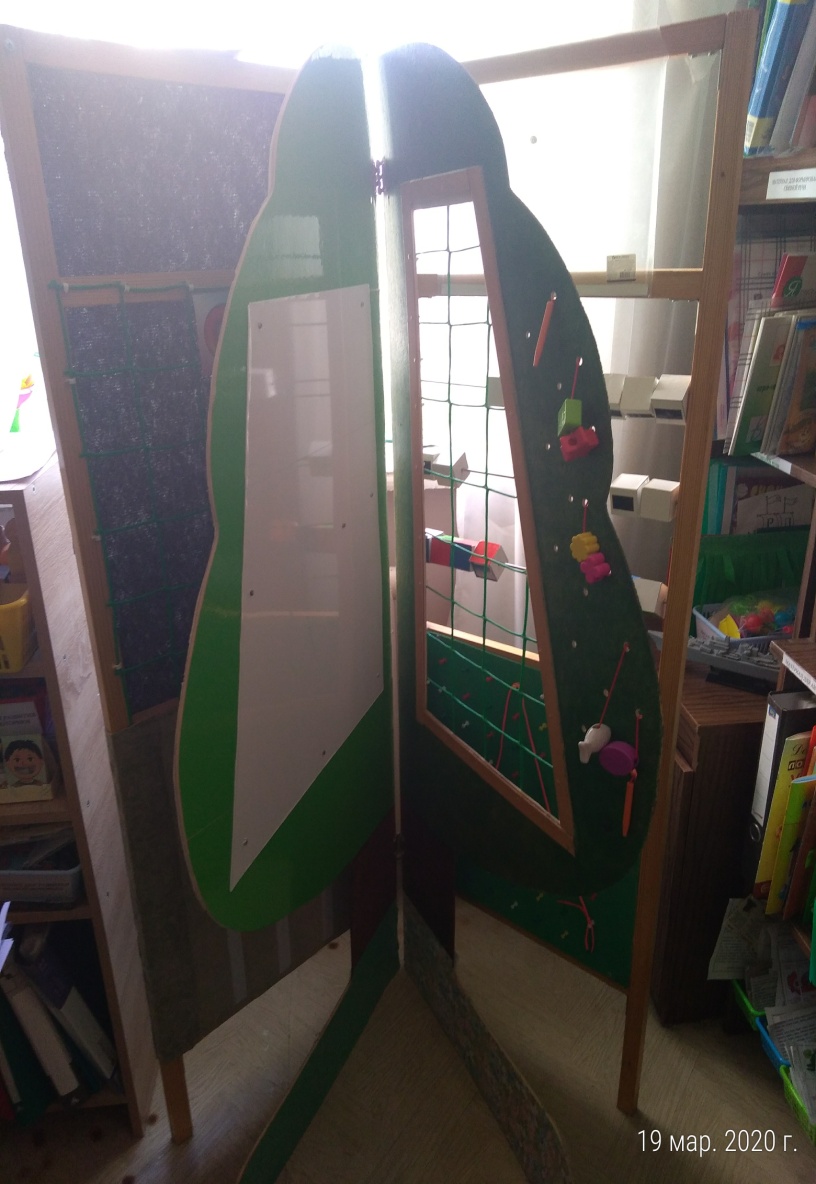                                                                           прищепок на сетке                                с помощью кубиков                    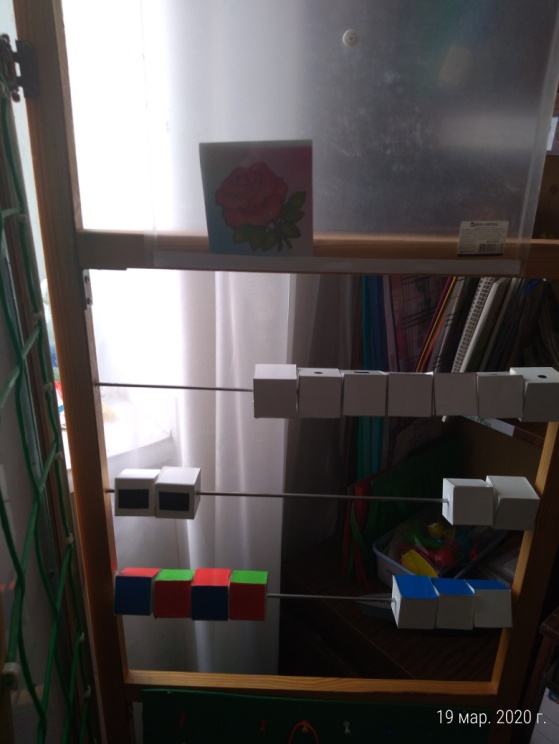 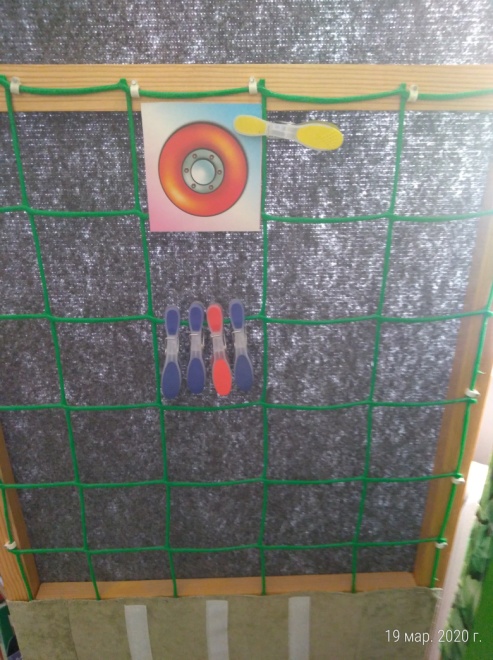  Звуковой анализ с помощью коврографа    Звуковой анализ на магнитной доске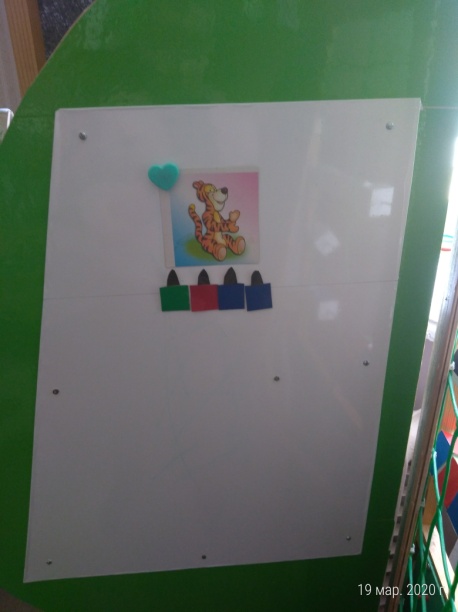 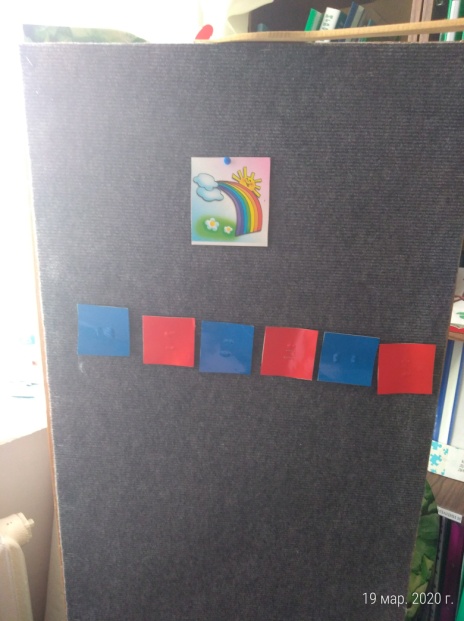 